MATEMATIKA, ČETRTEK, 16. APRIL 2020DOBRO JUTRO!DANES BOŠ OPAZOVAL/A, TIPAL/A IN RISAL/A ČRTE.POIŠČI RAZLIČNE PREDMETE OKROG SEBE (OGLATE, OKROGLE, VALOVITE, CIKCAKASTE – LONEC, KOZAREC, KROŽNIK, PRIBOR, MIZA, SLIKA, OMARA,  OGRAJA, …) POVLECI S PRSTOM PO ROBOVIH TEH TELES. KAJ OBČUTIŠ, KO S PRSTOM POVLEČEŠ PO ROBOVIH?A VEŠ, DA SI S PRSTOM PREVLEKEL/PREVLEKLA RAVNE IN KRIVE ČRTE?V MIVKO, ZEMLJO, PESEK  S PRSTOM ALI PALICO ALI PA S KREDO PO TLAKOVCIH  RIŠI – NE BARVAT!OGLEJ SI SLEDI, KI SO JIH PUŠČALI PRST, PALICA, KREDA.TE SLEDI SO ČRTE.POZNAMO RAVNE IN KRIVE ČRTE. __________________________________________________________V MATEMATIČNI ZVEZEK NAPIŠI NASLOV:				RAVNE IN KRIVE ČRTEPREPIŠI IN PRERIŠI (ALI PA NATISNI) TUDI TO V ZVEZEKKRIVE ČRTE RIŠEŠ S PROSTO ROKO,             	RAVNE ČRTE PA VEDNO RIŠEŠ Z RAVNILOM!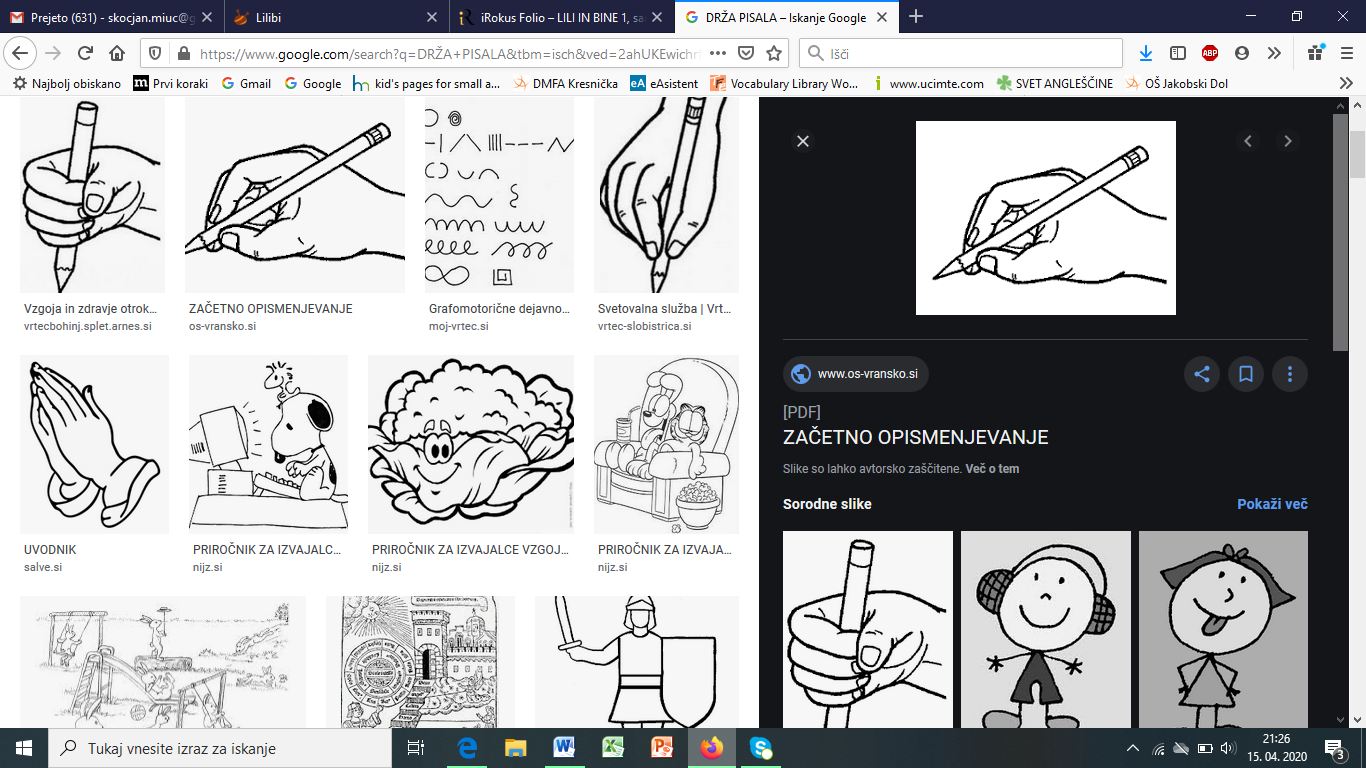 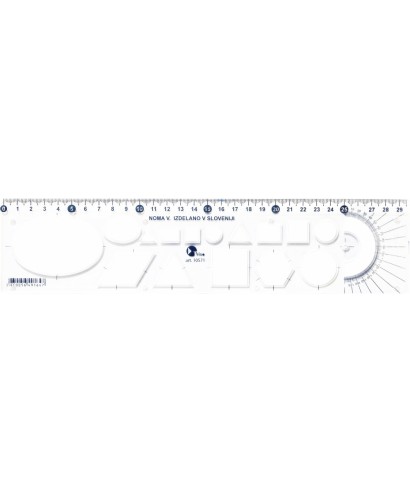 SEDAJ PA SAMO ŠE REŠI NALOGE V DZ, NA STRANI 10 IN 11.RES PAZI, DA BOŠ RAVNE ČRTE VEDNO RISAL/RISALA S ŠABLONO ALI RAVNILOM.PA TUDI SVINČNIK MORA BITI OŠILJEN.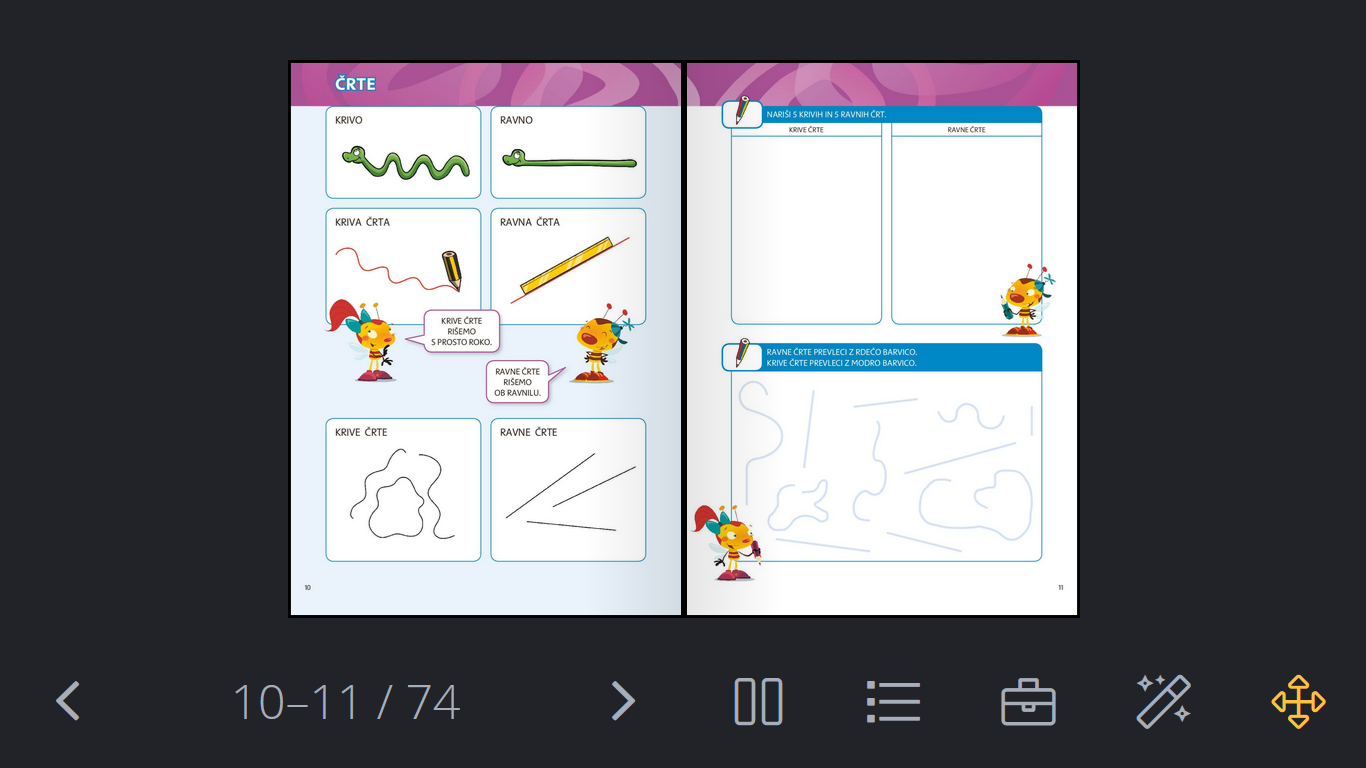 